Čtvrtek 1.4.Český jazykTak a jsou tady zase další úkoly na dva dny. Nasaďte úsměv a půjde to snadno.Ve Slabikáři dokončíme písmenko ž. Na str. 67 přečti “Kuličky“ a domaluj do pytlíčků. Na poslední úkol na této stránce si dávej pozor- přečti si nejdříve tiskací písmo, potom psací a spoj. Zvládneš to. 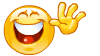 Písanka: napiš str. 32 a jednu větu ze str. 33 – Žába je zelená. Pozor na tečku za větou.MatematikaZvládli jsme počítání do 20? Určitě ano a dáme se do nových úkolů. Na str. 14 cv.4,5 – pamatuješ? Jsou to tabulky, které jsme už počítali.cv.-6- při doplňování si vzpomeň na rozklad čísel, na nožičky, je to úplně stejné.Slovní úlohy potom zvládneš hravě.:-)PrvoukaDnes se podíváme na roční období. Už jste zpracovali úkol v růžovém sešitě na str. 40, kde jste si přiřazovali slova, která jsou znakem různým ročních období. Vzpomeňte si, že máme 4 roční období. Skoro každý den jsme si to připomínali.V prvouce na str.54 máš úkoly napsané dole na stránce.Pátek 2.4.Český jazykPodívej se na růžový sešit, přečti si slova a článek. Podaří se ti vyluštit hádanku? Určitě ano. Držím ti palce.Psaní – přepiš ze Slabikáře na str.65 u článku „ Užovky“ 2 první věty.MatematikaPořád procvičuj rozklad, budeme ho potřebovat . Na str. 15 se podívej na sčítání. Vzpomeň si na rozklad na desítky a jednotky. Zítra bude i video. Cv. 7 nepiš.Ať se ti daří .